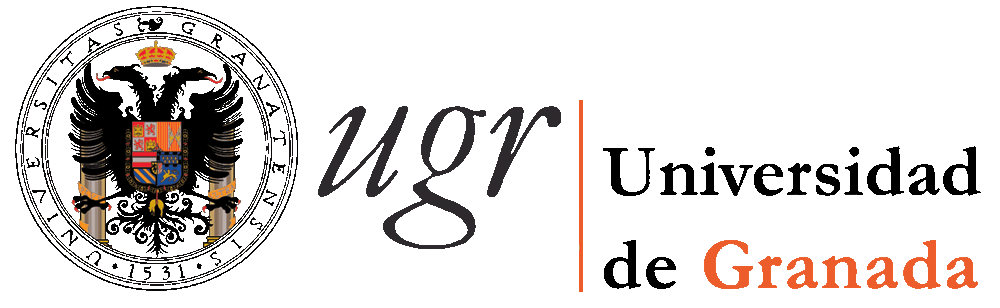 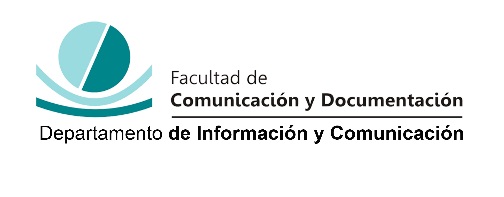 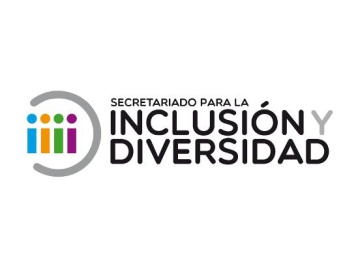 III CERTAMEN DE CINE PUBLICITARIOY JORNADA DE INCLUSIÓN Y DISCAPACIDADAbierto a todo el alumnado matriculado en la Universidad de Granada_______________________________________________Facultad de Comunicación y DocumentaciónDepartamento de Información y ComunicaciónSecretariado de Inclusión y Diversidad de la Universidad de GranadaCiberAV "Cibercultura, procesos comunicativos y medios audiovisuales" (SEJ 508) HOJA DE INSCRIPCIÓN ENVIAR POR CORREO ELECTRÓNICO A:  cinepublicitario.ugr @gmail.comPLAZO DE INSCRIPCIÓN DE TRABAJOS: Hasta el 09 de mayo incluidoEl día 11 de mayo se publicará la relación de spots admitidos en la página Web de la Facultad de Comunicación y Documentación (fcd.ugr.es) y en @cinepubliUGRApellidos:      Apellidos:      Nombre:      DNI:      DNI:      Teléfono móvil:      E-mail (ugr):      E-mail (ugr):      Twitter: @     Estudios que cursa:      Estudios que cursa:      Estudios que cursa:      Facultad:      Facultad:      Facultad:      Categoría en la que participa:        Título del spot:                                                            Durac:Enlace compartido al spot:       Título del spot:                                                            Durac:Enlace compartido al spot:       Categoría en la que participa:        Título del spot:                                                            Durac:Enlace compartido al spot:       Título del spot:                                                            Durac:Enlace compartido al spot:       Categoría en la que participa:        Título del spot:                                                            Durac:Enlace compartido al spot:       Título del spot:                                                            Durac:Enlace compartido al spot:       Categoría en la que participa:       Título del spot:                                                            Durac:Enlace compartido al spot:       Título del spot:                                                            Durac:Enlace compartido al spot:       En Granada, a 18 de marzo de 2016